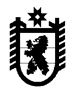 Республика КарелияАдминистрацияКондопожского муниципального районаПОСТАНОВЛЕНИЕОт 11 декабря 2019 года  № 1207 Согласно Порядку разработки, реализации и оценке эффективности муниципальных программ Кондопожского городского поселения, утвержденному постановлением Администрации Кондопожского муниципального района от 07.02.2019 г. № 77 и Перечню муниципальных программ Кондопожского городского поселения, утвержденному постановлением Администрации Кондопожского муниципального района от 19.02.2019 г. № 112: Утвердить муниципальную программу «Культура в Кондопожском городском поселении» на период 2020-2022 гг.         2. Контроль за исполнением настоящего постановления возложить на     начальника отдела социальной политики Плюстину Е.В.Глава Администрации Кондопожского муниципального района                                                                        В.М. СадовниковОб утверждении муниципальной программы «Культура в Кондопожском городском поселении» на период 2020-2022 гг. 